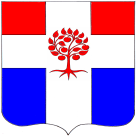 СОВЕТ ДЕПУТАТОВПЛОДОВСКОГО СЕЛЬСКОГО ПОСЕЛЕНИЯПриозерского муниципального района Ленинградской областиР Е Ш Е Н И Еот     27  октября  2023 года             № 190  Об  утверждении тарифов на услуги Спортивно-оздоровительного комплекса на территории Плодовского сельского поселения В соответствии с Федеральным законом от 06.10.2003 года № 131-ФЗ «Об общих принципах организации местного самоуправления в Российской Федерации», руководствуясь Уставом Плодовского сельского поселения, в связи с открытием на территории Плодовского сельского поселения Спортивно-оздоровительного комплекса, Совет депутатов Плодовского сельского поселения РЕШИЛ:  Утвердить тарифы на предоставление услуг Спортивно-оздоровительного комплекса на территории Плодовского сельского поселения (приложение 1). Опубликовать настоящее решение в СМИ и  на официальном сайте поселения в сети Интернет. Настоящее решение вступает в силу с момента опубликования. Контроль   за   исполнением  настоящего решения  оставляю за собой.Глава Плодовского сельского поселения                                                            А. Н. ЕфремовС приложением к настоящему постановлению можно ознакомиться на официальном сайте http://plodovskoe. ru